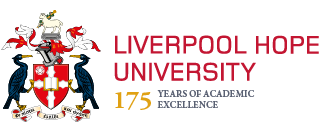 EQUALITY AND DIVERSITY STAFF DATA REPORT 2019-20IntroductionThis report provides Equality and Diversity data in relation to staff at Liverpool Hope University for the academic year 2019-20.  The data is benchmarked against Advance HE’s latest “Equality in higher education staff statistical report 2020” which analyses the academic workforce for 2018-19.The data is based on headcount rather than f.t.e. and does not include temporary or hourly paid staff.  Total staff headcount is 749* Notes:Disability disclosure rates have increased across the sector over the last ten years but have remained lower among academic staffThere has been an overall increase over the last ten years in the number of BME staff in the sector but this increase continues to be in predominantly academic rolesWomen remain under-represented across the sector among academic staff, SET (Science, Engineering and Technology) subjects areas and senior management roles* The University currently uses “BME” in line with Advance HE guidance to ensure consistency with other public bodies and to benchmark dataAgeNotes:The University currently has no staff under the age of 21 in either academic or support areas The majority of academic staff are in the 41-50 age group with the majority of support staff in the 51-60 groupGenderNotes:See “University Equality and Diversity Objectives 2020-24” – objective 3Females make up over 59% of all staff at Liverpool HopeThere are more women than men in academic grades 7 and 8 but this reduces significantly at from Grade 9 and aboveWomen make up the majority of roles at Grade 1 which consist of Catering and Domestic staff while there are more men at Grade 3 largely due to the role of Campus Officer sitting at this grade (of which there are 32 men and 4 women)Women are the majority at the predominantly administrative grades 4 and aboveLarge numbers at “SPOT” in 2017-18 due to recording of students on internshipsDisabilityNotes:The number of staff declaring a disability at Liverpool Hope has reduced slightly but still remains well above the sector figure of 5.3%EthnicityNotes:See “University Equality and Diversity Objectives 2020-24” – objective 3Staff from an ethnic background other than white make up 5% of the University’s total staff – less than half of the 10.3% across the sectorSexual OrientationNotes:Collecting data on sexual orientation continues to be an issue at sector level with only around 70% of institutions actually submitting any data – and of the data submitted, less than 3% of staff describe themselves as having a characteristic other than heterosexual with over 12% refusing to supply any information.  At Liverpool Hope, just under 19% of all staff either refuse to supply information or “prefer not to say”Religion and BeliefNote:Disclosure rates have improved following the data update exercise by Personnel in 2018Almost half of all staff at Liverpool Hope describe themselves as Christian and 46% of staff have either no religion or refused/prefer not to say.Gender ReassigmentGender Reassignment is the legal term used in the Equality Act to describe the protected characteristic of anyone who ‘proposes to undergo, is undergoing or has undergone a process (or part) for the purpose of reassigning a person’s sex by changing physiological or other attributes of sex’.  Liverpool Hope University uses the question, “is your gender identity the same as the gender you were assigned with at birth” on our monitoring form to collate data on this.We have no data that shows any members of staff with a gender different to that assigned with at birth but we do have a very small number of “unknowns” so further work is needed to understand the reasons for this and to encourage staff to provide the information (although the caveat regarding small numbers is important to note here).BENCHMARKINGKnown DisabilityFemaleBME*Advance HE 2018-19 UK*5.3%54.6%10.3%Liverpool Hope University2017-188.0%59.0%5.5%Liverpool Hope University2018-1912.0%58.0%5.35%Liverpool Hope University 2019-2011.8%59.2%5.00%Age - Academic StaffAge - Academic Staff2017-182018-192019-20Under 2100021-3010<5<531-40101988841-5012010810651-6072758161-65233026Over 65111513Age - Support StaffAge - Support Staff2017-182018-192019-20Under 21<50021-30110597131-4085908041-50104939351-6012912513261-65293936Over 65202320Gender - AcademicGender - Academic2017-182017-182018-192018-192019-20202019-2020MFMFMFGrade 1Grade 2Grade 3Grade 4Grade 5Grade 6<5<5Grade 7749664875084Grade 8476153665365Grade 9181117102414Grade 10655<5<5<5SPOT195165136Gender - SupportGender - Support2017-182017-182018-192018-192019-202019-20MFMFMFGrade 1755659650Grade 25<55<55<5Grade 3413139293931Grade 4247526732970Grade 5223423362438Grade 6203819382034Grade 7122113191419Grade 8141314131413Grade 9<5<5<5<5<5<5Grade 100<5<5<50<5SPOT2334<5<54<5Ethnicity by Contract TypeEthnicity by Contract TypeEthnicity by Contract Type2017-182017-182018-192018-192019-202019-20AcademicSupportAcademicSupportAcademicSupportArab<50<50<50Asian14<57<58<5Black<5<56<57<5Chinese<50<5050Mixed8<56<56<5Other<5<515<56<5Unknown/Refused<5577662017-182018-192019-20Not given/PNTS289147142Other<5<50Hetersexual498575571Gay woman587Gay man131416Bixexual79132017-182018-192019-20Not given305167150Bahai<500Other567Spiritual<5<5<5Muslim6<5<5Jewish<5<5<5Hindu<5<50Christian310367372Buddhist666None176199205